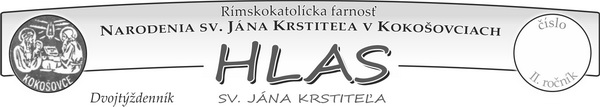 F A R S K É    O Z N A M Y:  3.  ohlášky: Sviatosť manželstva chcú prijať: Matej Valíček, syn Cyrila a Magdalény, r. Petruškovej, nar. v Prešove a býv. v Kokošovciach a Zuzana Gorneková, dcéra Antona a Amálie r. Huňadyovej, nar. v Prešove a býv. v Brezovici.3. ohlášky: Sviatosť manželstva chcú prijať: Ing. Lukáš Ivanko, syn Mariána a Aleny r. Birošovej, nar. v Prešove a býv. v Kokošovciach a Michaela Martonová, dcéra Martina a Denisy r. Nadzonovej, nar. v Prešove a býv. vo Varhaňovciach.3. ohlášky: Sviatosť manželstva chcú prijať: Ing. Štefan Pulík - Kováč,          syn neb. Štefana a Ľudmily r. Magačovej, nar. v Prešove a býv. na Zlatej Bani a Mgr. Veronika Jankovičová, dcéra Róberta a Moniky r. Sabolovej nar. v Prešove a býv. v Petrovanoch. 3. ohlášky:  Sviatosť manželstva chcú prijať: Martin Riňak, z farnosti Prešov          – sv. Mikuláša a Radka Repková z farnosti Kokošovce, filiálky Dulova Ves.2. ohlášky: Sviatosť manželstva chcú prijať snúbenci: Daniel Gizela, syn Ladislava a Heleny r. Strišovskej, nar. v Kežmarku a bývajúci v Kokošovciach a  Martina Čušková, dcéra Andreja a Anny r. Palkovej, nar. v Bardejove a bývajúca v Giraltovciach.Už štvrtáci - prvoprijímajúci: Minulú nedeľu 1.8. prijali po prvý krát Pána Ježiša tieto naše deti: Michaela Sokolová, Marianka Bialončíková, Ondrej Frištik, Lukáš Mudrík z Dulovej Vsi, Sára Vargová, Adam Hoger, Andrej Dzvonar z Kokošoviec, Lenka Jakubová z Abranoviec, Veronika Hudáková zo Zlatej Bane, Dominika Kaprálová z Dúbravy a Maximilián Hudý zo Sigordu. Ďakujem im za vytrvalosť a pravidelnosť v príprave aj počas letných prázdnin.  Povzbudzujem Vás všetkých a predovšetkým rodiny týchto detí, aby sme im boli príkladom a viedli ich k pravidelnosti vo vzťahu k Pánu Ježišovi, ktorá sa prejavuje aj v častejšom prijímaní sv. zmierenia a Eucharistie. Prosím naučme ich prax prvých piatkov. Tieto, ale aj staršie deti, ktoré už slávnosť v bielom majú skôr za sebou. Rodičia prvoprijímajúcich: Prosíme Vás, aby ste rúcha, ktoré dostali pred slávnosťou počas nasledujúceho týždňa, teda najneskôr 13.8. vrátili v sakrestii v Kokošovciach pani kostolníčke. Nič s nimi nerobte, také aké sú ! ! ! Ďakujeme... Časopis Rebrík: Rodičia detí, ktoré by chceli v budúcom školskom roku odoberať časopis Rebrík, ktorý veľmi odporúčame druhákom ZŠ aj starším, nech si v sakrestii vyzdvihnú prihlášky a vyplnenú vrátia do konca augusta. Netýka sa to prvoprijímajúcich (3.r.), ktorých rodičia tak už spravili (prihláška na 1. sv. prijímanie) Cena ročného predplatného je 17,50 € za 10 čísel na 10 mesiacov. Peniaze teraz nenoste až po vyzvaní v septembri ! Nebojme sa aj takto šíriť katolícku tlač... Pokojné a užitočné leto Vám prajú a žehnajú Vás +++ kaplán Štefan a farár ĽubikBOHOSLUŽBY Farnosti KOKOŠOVCE19. týždeň Obdobia Cez rok  (9.8.2021 – 15.8.2021)„Nie je to vždy ľahké odpúšťať. Niekedy sa nám to zdá takmer nemožné,               lebo niektoré hriechy nám pripadajú neodpustiteľné. Ak to niekto dokáže,                  je to práve Ježiš. Preto je taký trpezlivý. Sľubuje ti lásku aj vtedy, keď niekomu nedokážeš odpustiť. Vie, že jeho láska môže obmäkčiť tvoje srdce                            a darovať ti milosť potrebnú na prejavenie milosrdenstva.                                                                           Pane, nauč ma milovať láskou, ktorá odpúšťa.“                                                                                                                       Slovo medzi nami 8.8.2021BOHOSLUŽBY Farnosti KOKOŠOVCE20. týždeň Obdobia Cez rok  (16.8.2021 – 22.8.2021)Človek má na svete  rôzne výhody a šťastné náhody
Len keby ich vedel dobre využiť, šťastne by si mohol žiť.Ja som optimista, je to pravda istá,
viem to dozaista...František Krištof VeselýPosledná pieseň v poslednom divadelnom predstavení pred smrťou priamo na javisku Milana Lasicu (81r.)  v nedeľu 18.7.2021